Świnoujście, 31.08.2023r.Wykonawcy ubiegający się o udzielenie zamówieniaEA/PW/NI/1087/295/2023/KSzDotyczy: postępowania prowadzonego w trybie przetargu nieograniczonego na podstawie „Regulaminu Wewnętrznego w sprawie zasad, form i trybu udzielania zamówień na wykonanie robót budowlanych, dostaw i usług” na udzielenie zamówienia pn.: „Wymiana układu sterowania przepompowni ścieków P1”.ODPOWIEDZI NA PYTANIA WYKONAWCÓWW związku z wniesionymi przez Wykonawców pytaniami do specyfikacji istotnych warunków zamówienia w w/w postępowaniu, Zamawiający poniżej publikuje treść pytań oraz odpowiedzi:Pytania:Proszę o doprecyzowanie poniższych punktów: 
1) Obudowa rozdzielnicy z blachy stalowej, ocynkowanej, malowana proszkowo o stopniu ochrony minimum IP44. - - > Jaki typ rozdzielnic jest przez Państwa zwyczajowo wykorzystywany? Standardowo rozdzielnice są malowane proszkowo, ale bez uzupełnienia o ocynk, gdzie w opisanym przypadku należałoby zastosować obie powłoki. Czy faktycznie musi być ocynkowana? 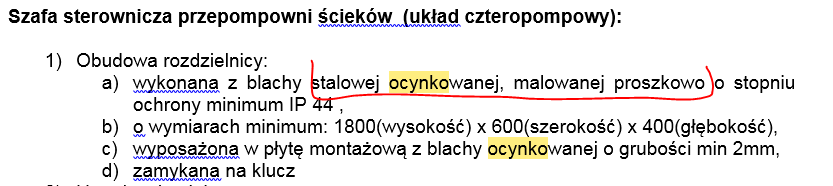 Odpowiedź:Zamawiający dopuszcza rozdzielnice stalowe malowane proszkowo wyposażone w płytę montażową z blachy o grubości min. 2 mm.2) Wyposażenie i możliwości modułu telemetrycznego GSM/GPRS - - > Czy zakres realizacji ma obejmować również integracje modułu GSM/GPRS z systemem SCADA?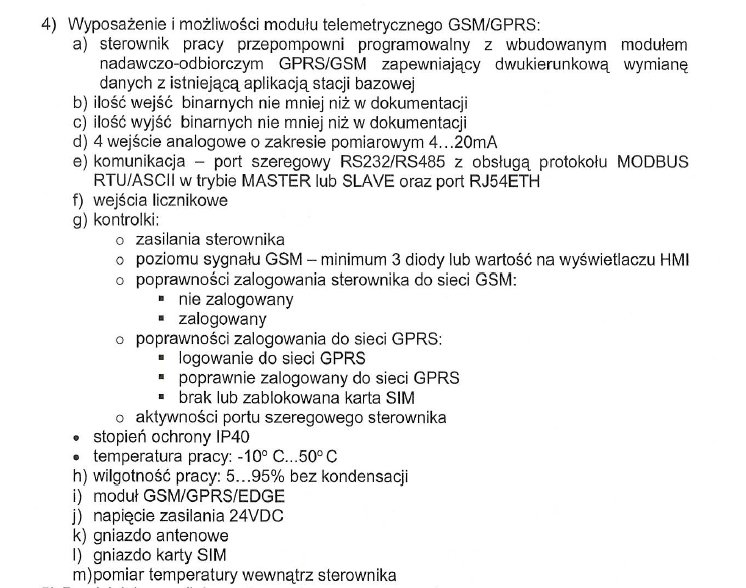 Odpowiedź:Zamawiający informuje, że zakres realizacji ma obejmować również integracje modułu GSM/GPRS z systemem SCADA.Dyrektor Naczelny
mgr inż. Małgorzata Bogdał